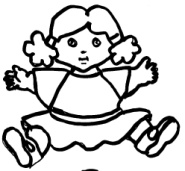 P p  pP p  pP p  p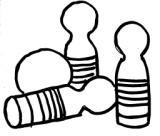 Q q  qQ q  qQ q  q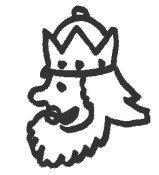 R r  rR r  r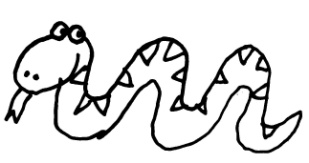 S s sS s sR r  r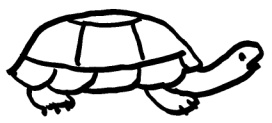 T t  tS s sT t  tT t  tP p  pP p  pP p  pQ q  qQ q  qQ q  qR r  rR r  rS s sS s sR r  rT t  tS s sT t  tT t  tP p  pP p  pP p  pQ q  qQ q  qQ q  qR r  rR r  rS s sS s sR r  rT t  tS s sT t  tT t  t